Oficina de Arte para Crianças com Beatriz Milhazes 01 e 02 de Julho, 2017Ficha de inscrição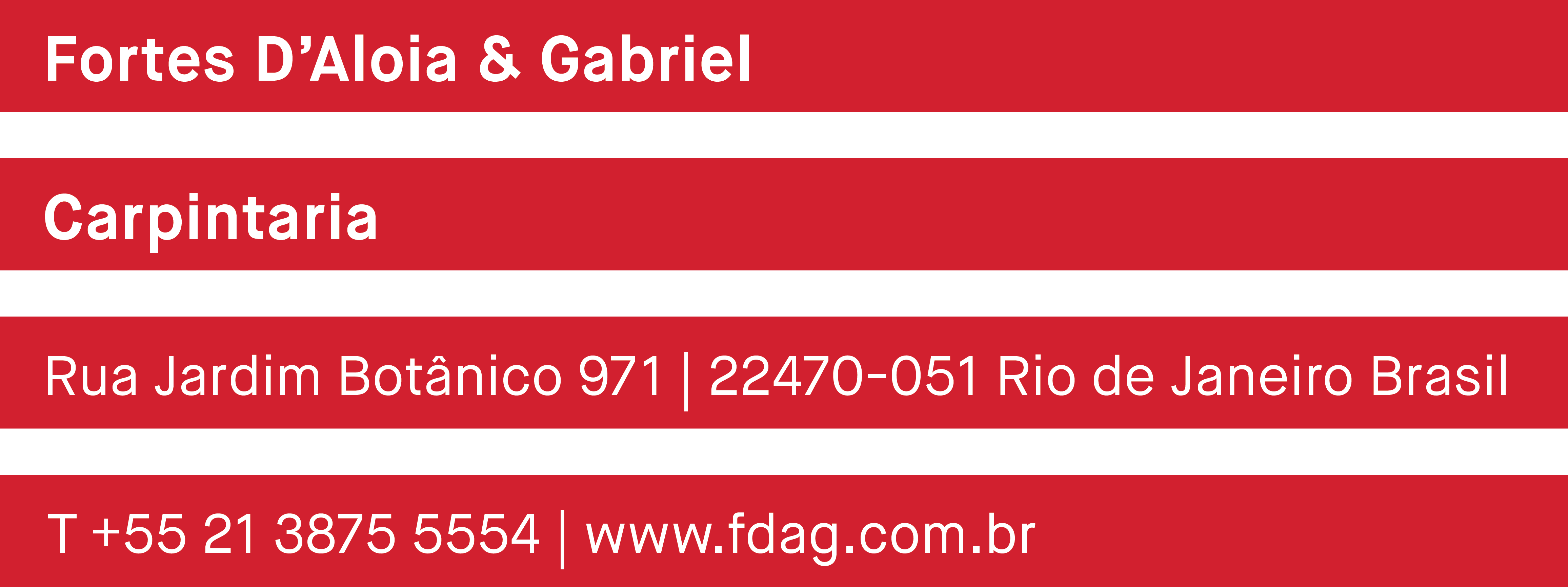 Nome completo da criançaNome completo da criançaNome completo da criançaData de nascimentoNome completo do(a) responsávelNome completo do(a) responsávelNome completo do(a) responsávelNome completo do(a) responsávelNome completo do(a) responsávelNome completo do(a) responsávelTelefoneEmailEmailEmailEmailData de preferência01/julho02/julho02/julhoAceitaria participar da outra data, em caso de SimNãoNãoindisponibilidade de vaga na data de preferencia?